Rewalidacja kl. II SPDP (D. Michalczyk, P. Uljasz), 11.05Wykonaj poniższe ćwiczenia 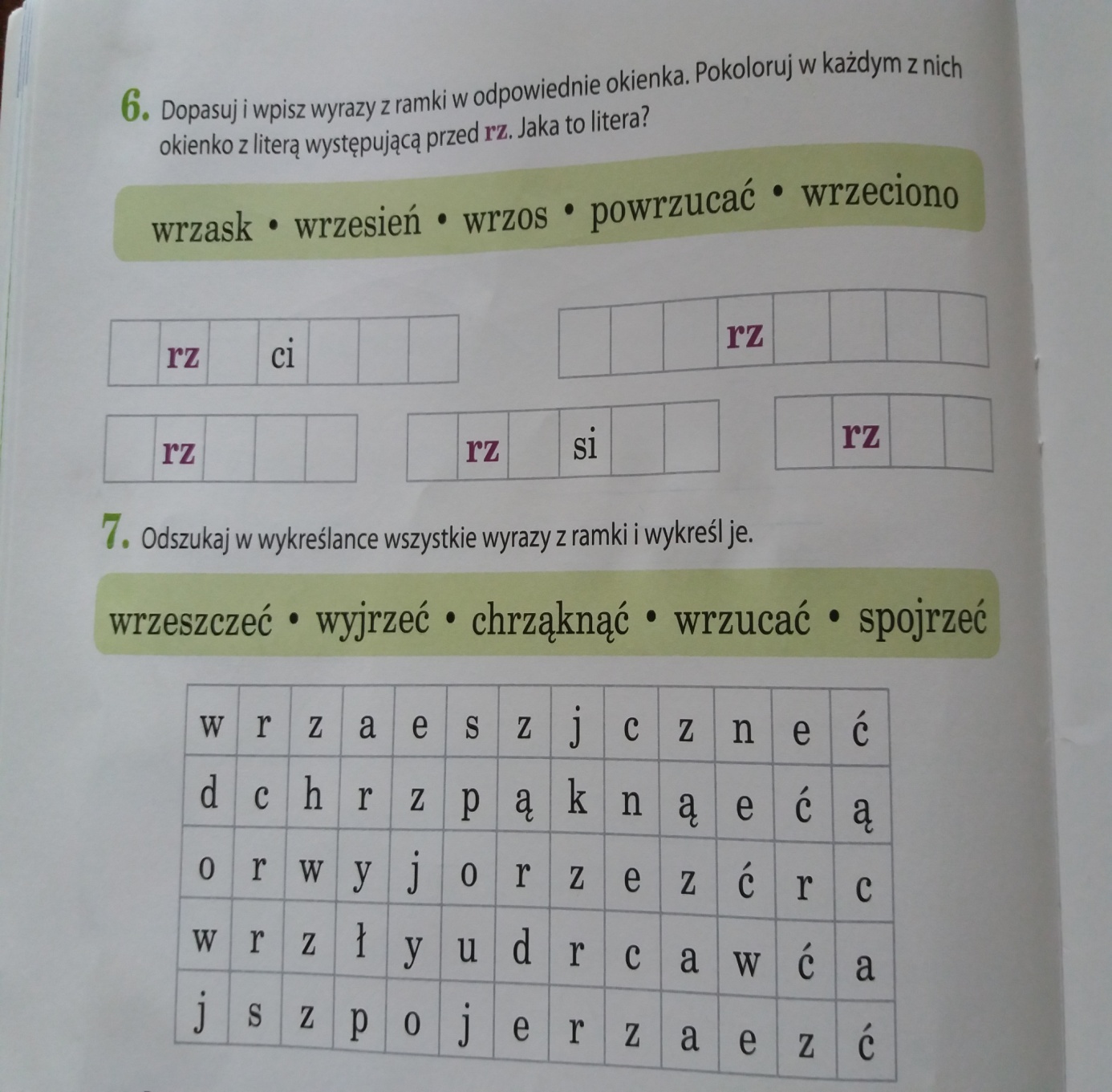 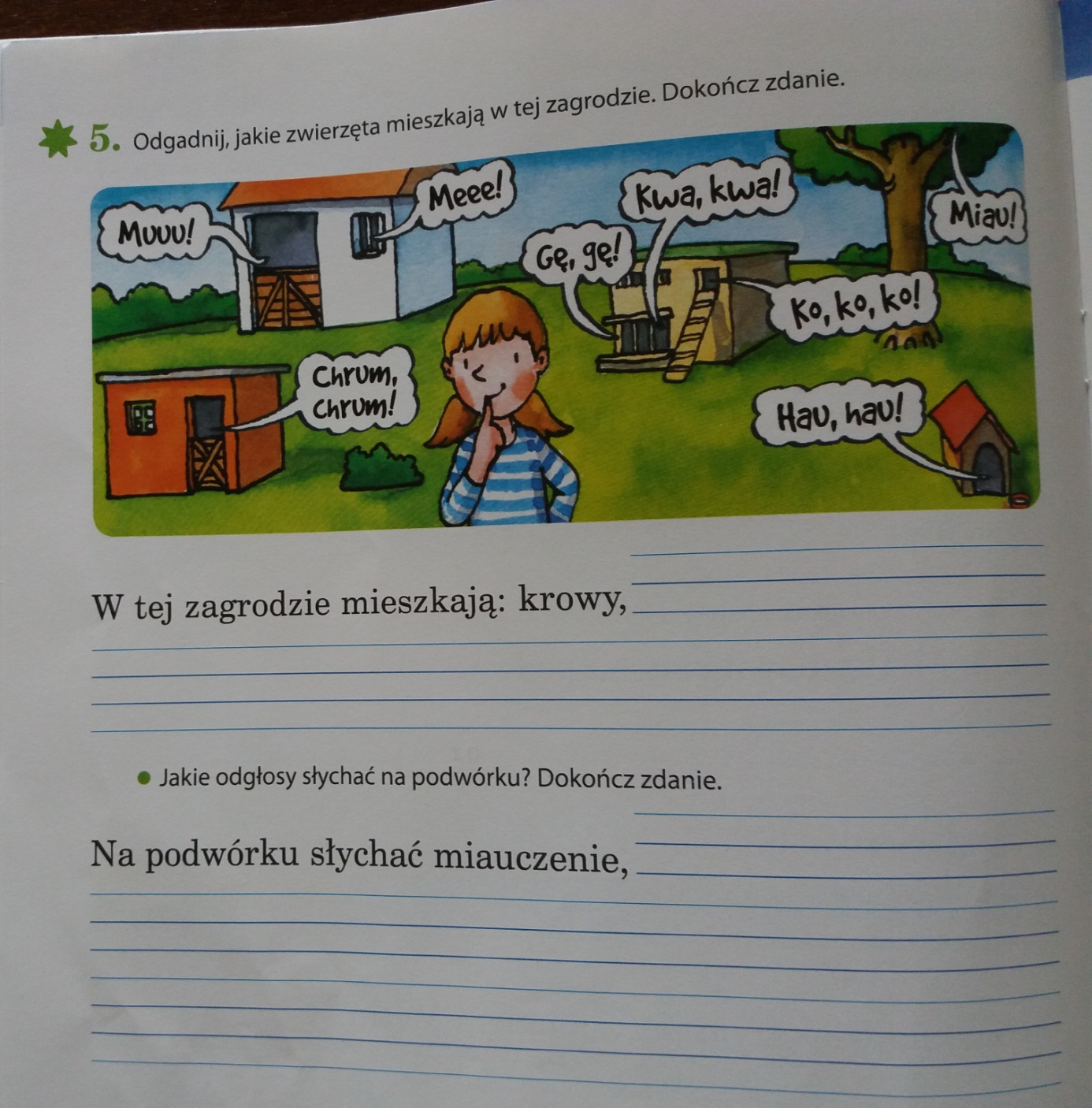 